Answer Cancer Fund 
Expression of InterestGuidance for ApplicantsJuly 2021Summary of the Fund CriteriaGrants of up to £5,000 for Greater Manchester-based VCSE organisations undertaking projects to promote cancer screening amongst priority groups:Black, Asian and Minority Ethnic communitiesLGBTQ+ communitiesDisabled people People who care for othersPeople living with poor mental healthWomen’s groups or Men’s groupsCommunities from geographical areas of deprivationThere is no turnover limit for applicant organisationsClosing date for Expressions of Interest: 
12:00 noon on Monday 6th September 2021If shortlisted -  the closing date for Full Applications: 
12:00 noon on Monday 25th October 2021The Answer Cancer Fund is managed by Salford CVS on behalf of 10GM and is supported by the Greater Manchester Health and Social Care Partnership.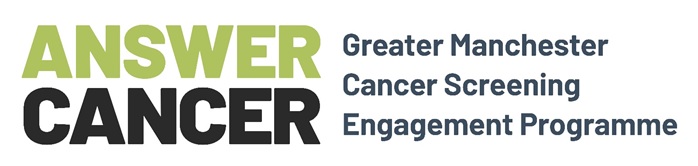 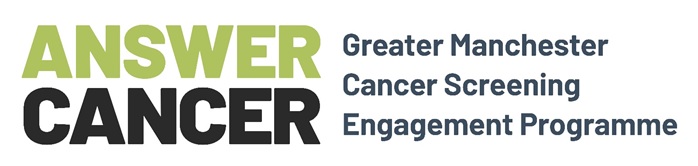 Would your organisation like to help play a part in boosting cancer screening rates in Greater Manchester?Financial support is available to voluntary, community and social enterprise sector organisations who want to undertake projects to promote cancer screening amongst under-represented groups.Greater Manchester’s Answer Cancer programme is here to help boost cancer screening rates, especially within communities where take-up is currently low. Answer Cancer will be working with voluntary, community and social enterprise sector organisations to raise awareness of screening and possible symptoms & causes of cancer. Answer Cancer will support these organisations through training, information sessions and investments.The Health Priorities:The focus is on three types of cancer: Breast cancerCervical cancerBowel cancer  Whilst the NHS currently offers routine screening, take-up rates are low in Greater Manchester. As two of the three cancers only* affect women we positively welcome applications from women-focused organisations and groups*Men can get breast cancer but it’s very rare (0.6% of diagnoses). Source: Breast Cancer Care UKThe Priority GroupsAnswer Cancer is prioritising the following groups that have been identified with low levels of cancer screening:Black, Asian and Minority Ethnic communities	The LGBTQ+ communityDisabled people People who care for othersPeople living with poor mental healthWomen’s groups or Men’s groupsCommunities from geographical areas of deprivationWhat sort of projects can be funded?Evidence from the Answer Cancer programme suggests that organisations that are embedded within communities are well placed to use their ‘trusted voice’ to positively engage with local people on the need for cancer screening. Meaningful engagement with local people may well require a series of activities over an extended period of 6-12 months.This fund welcomes a wide range of project ideas for reaching out to communities and individuals. Social media post or leaflets in community centres may be useful to your approach but on their own are unlikely make a meaningful connection with people. So the question to ask is how best can you get the attention of people and win their hearts and minds to promote cancer screening? Quiz nights  Sporting events  Recruiting volunteers   Craft activities  Video production  Play or Panto   
 Photo competition  Making links with a church, mosque or synagogue  Innovative ideas are very much welcomed!Lead Answer Cancer ChampionsIf your organisation receives an investment from the Answer Cancer Fund, you’ll need to recruit between 3 and 5 Lead Answer Cancer Champions to act as volunteer advocates in their community over the duration of your project.Lead Answer Cancer Champions are local people committed to increasing cancer screening uptake across Greater Manchester. Anyone over 18 can sign up to be Lead Cancer Champion as long as they live, work, study, or access services in Greater Manchester. They can come from any background but we particularly want to encourage people from the programme’s priority groups to join. These are: Black people and those from other ethnically minoritised communities, disabled people, carers, members of LGBTQ+ communities, low income groups, those living with poor mental health, Women’s or Men’s groups and those living in geographical areas of deprivation.No prior experience, skills or qualifications are needed, as training and support will be provided.Lead Champions must be willing to:take part in a one-hour induction session attend three training sessions about the Answer Cancer Screening Programme (each session is no more than one hour)engage in at least four activities in a six-month period. There are a number of ways that Lead Answer Cancer Champions can get involved and take on a variety of roles to promote cancer awareness, such as community champions, workplace champions, digital and media champions, and young champions:Sharing Answer Cancer’s messages on screening and early detectionSigning up friends, family and colleagues as Answer Cancer ChampionsPromoting Answer Cancer’s activities and eventsRunning stalls, events and other engagement activities on behalf of Answer CancerCreating blogs, vlogs and podcasts, and radio content Being creative, having fun and generating enthusiasm for new ideasAttending Answer Cancer’s events and training sessionsWhat’s the process for applying?Applying to the Answer Cancer Fund is a 2-stage process:Stage 1 – Expression of Interest – deadline 6th September 2021This involves completing a simple form telling us about your organisation and your project idea. All expressions of interest will then be assessed by a panel and a shortlist drawn up of organisations invited to submit a full application. Support from the Answer Cancer team – colleagues from Answer Cancer team will be offering support for shortlisted organisations to develop their ideas and think through the practicalities of delivering their project. Stage 2 – Full Application – deadline 25th October 2021.All shortlisted organisations will then be invited to submit a full application with full details of their proposed project and a costed project budget. Applications will then be assessed by a panel who will take final decisions on investments to be awarded.Who can apply?Only organisations that meet the criteria below will be eligible to apply:This fund is open to Greater Manchester-based voluntary, community or social enterprise (VCSE) sector organisationsOf those people being supported through this fund (the beneficiaries) 100% must be Greater Manchester residents. Only one application per organisation may be submitted.Organisation previously supported by Answer Cancer investments are welcome to apply.What policies / other documentation is required?If shortlisted all organisations will be expected to have the following policies in place at the time of submitting their full application:Health and Safety policyEquality/Diversity Statement or PolicyPublic Liability Insurance (Cost can be included in budget)Risk assessments (inc Covid-19 precautions) (if applicable to project)Safeguarding Adults policy (if applicable to project activities)Safeguarding Children policy (if applicable to project activities)How to applyOrganisations that wish to apply will need to complete the expression of interest form and submit it by email to grants@salfordcvs.co.uk in WORD or PDF format (ideally not as a scanned PDF). Alternatively, they can be posted to: Salford CVS, The Old Town Hall, 5 Irwell Place, Eccles, M30 0FNWhen is the closing date for Expressions of Interest?The fund will close to expressions of interest at 12:00 noon on Monday 6th September 2021. Late expressions of interest will not be considered.Any further questions?Please contact the Grants Team by phone 0161 787 7795 or email at: grants@salfordcvs.co.uk _______________________________________________________Completing the Expression of Interest FormAbout your organisationQuestion 1) – Please state the name of your organisation.Questions 2 & 3) – Please give two contact names, telephone numbers and email addresses. Question 4) – Please provide your organisation’s turnover (revenue / income) for the most recent financial year. Whilst there is no turnover limit, smaller VCSE organisations may be prioritised. Question 5) – Please restate the name of your organisation.Question 6) – Please tell us how your organisation is constituted. Unincorporated Organisations / Community Groups will not have an Organisation Number.Question 7) – Please tell us which policies, procedures and insurances you currently have in place.About your project ideaQuestion 8) – Please indicate which priority group your project will be focused on connecting with. If you think your project will engage with more than one priority group, please select the description that best describes your target group.Question 9) - Please explain your project idea for engaging with local people from priority groups. This is the section where you’ll really need to sell your project idea(s) to the shortlisting panel. Try to explain:What your approach is for engaging your target priority group?Why do you think your idea will work?When (approximately) will it take place How many sessions will be involved?Who will be engaged and who will undertake the work?Question 10) – If you have an idea of how much money you’ll need to deliver your project, please indicate how much that you’ll be looking for.Question 11) – Please tell us in which of the 10 Greater Manchester boroughs your project will operate. Also please give details of the council wards in which you plan to target your activity.DeclarationPlease read, complete and return your application to Salford CVS.